jkT; izf’k{k.k vk;qDr ¼Ldk0½Hkkjr LdkmV ,oa xkbM e0iz0Hkkjr LdkmV ,oa xkbM e/;izns'k] jkT; eq[;ky;'kkafr ekxZ] ';keyk fgYl] HkksikyWebsite:www.bsgmp.net  E_mail:scoutguide_bpl@dataone.in Phone : 2661263,2737446  Fax: 2737446i= Ø0@ 4167 @izf’k-Ldk-@2013		             	 Hkksiky] fnukad  27@09@2013izfr] 	1& lgk;d jkT; laxBu vk;qDr ¼Ldk0@xk0½	    laHkkxh; dk;kZy; -----------------------------------------------	2& ftyk laxBu vk;qDr ¼Ldk0@xk0½	    ftyk ------------------------------------------------------fo"k;  %&	o;Ld izf’k{k.k LdkmV ekLVj@dc ekLVj izf’k{k.k f’kfojksa ds vk;kstu ckcr~AlanHkZ  %&	bl dk;kZy; ds i= Ø- 3629] 3631 fnukWd 03@09@13 rFkk bZ&esy ,-,l-vks-lh@Mh-bZ-vks-@la;qDr lapkyd yksd f’kf{k.k@lgk;d vk;qDr@mik;qDr vk-fo-		lanfHkZr i= ds rkjrEi es vkils nwjHkk"k ij ppkZ ,oa lgefr ds vk/kkj ij laHkkxh; izf’k{k.k dsUnzksa es lyaXu ftyks ds izfrHkkfx;ksa dks izf’k{k.k f’kfoj es lfEefyr djkus ds vkns’k izlkfjr fd;s x;s Fks fd fdUrq iwjs izns’k es ek= 32 dc ekLVj o 296 LdkmV ekLVj dh izfrHkkfxrk gks ikbZ] ftlls o;Ld izf’k{k.k dk Lrj fxjkA izns’k Lrj ij fnukWd 20@09@13 dks vk;ksftr o;Ld lalk/ku lfefr ds inkf/kdkfj;ksa }kjk dgk x;k fd gekjs laHkkx o ftyksa ds laxBu ds inkf/kdkfj;ksa }kjk ge yksxks ls laidZ ugh fd;k vU;Fkk f’kfojkss es la[;kRed fxjkoV ugh vkrhA		cSBd es lEekuh; inkf/kdkfj;ksa o lnL;ksa }kjk iqu% mijksDr f’kfoj vk;ksftr djus dk fu.kZ; ikfjr fd;kA blh ifjis{k es iqu% csfld LdkmV ekLVj@dc ekLVj izf’k{k.k f’kfojksa ds vk;kstu fnukWd 22 ls 28 vDVwcj 13 rd laHkkxh; izf’k{k.k dsUnzksa es lfEefyr ftyks gsrq vk;ksftr fd;s tk jgs gSA mDr ds laca/k es iqu% vkils nwjHkk"k ij lgefr vFkok ftyks dh izfrHkkfxrk la[;k yh xbZ gSAvr% lgk;d jkT; laxBuk;qDr@ftyk laxBu vk;qDr@ftyk izf’k{k.k vk;qDr ,d lkFk cSBdj ftyks ds fy;s fu/kkZfjr dksVk ds vk/kkj ij p;fur izfrHkkxh dh lwph ftys ds ftyk f’k{kk vf/kdkjh@lgk;d vk;qDr vkfn0fo0@la;qDr lapkyd yksd f’k{k.k@fodkl [k.M f’k{kk vf/kdkjh dk;kZy; ls vkns’k izlkfjr djk,saxas rFkk p;fur izfrHkkfx;ksa ds lgefr i= lfgr lwph ¼iwoZ es izsf"kr izi= es½ fnukWd 06@10@13 rd dksfj;j@QsDl@bZ&esy ds }kjk Hkst dj nwjHkk"k ls jkT; izf’k{k.k vk;qDr ¼Ldk0½ dks eks-& 9424331322 ij tkudkjh nsxsaA		ftu laHkkx ds ftyksa ls fu/kkZfjr la[;k es izfrHkkfxrk ugh gksxh mu laHkkx ds laxBu vf/kdkjh Loa; ftEesnkj gksxsaA ekulsoh Mh-vks-lh-@Mh-Vh-lh- ds LFkku ij izns’k }kjk vU; mi;qDr izf’k{kd dh fu;qfDr dj nh tkosxhA		Lej.k j[ks dh ftl izdkj ls iwoZ es vkns’kks dh vogsYkuk dh xbZ gS] iqujko`fRr ugh gksA dsoy vkns’k izlkfjr djok nsuk y{; dh iwfrZ ugh gSA izkFkfed fo|ky;ksa ds f’k{kdksa dks f’kfoj 'kqYd o ekxZ O;; ftyk la?k ls iznk; ckcr Hkh vkns’k tkjh djkosaA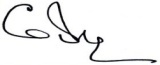                                                                      jkT; lfpo                                                            Hkkjr LdkmV ,oa xkbM e-iz    fujarj i`"B ------------------2i`0Øekad@ 4168 @jk-eq@izf’k-Ldk-@2013		     Hkksiky] fnukad  27@09@2013izfrfyfi %& lwpukFkZ ,oa vko’;d dk;Zokgh gsrq &	1& fo’ks"k dRrZO;LFk vf/kdkjh Hkkjr LdkmV ,oa xbM e0iz0 jkT; eq[;ky; HkksikyA2& la;qDr lapkyd yksd f’k{k.k@mik;qDr vkfn0fo0 laHkkx dk;kZy; --------------------------------------A3& la;qDr jkT; lfpo@jkT; laxBu vk;qDr ¼Ldk0@xk0½ jkT; eq[;ky; Hkksiky ,oa     izHkkjh laHkkx -----------------------------------------------------4& ftyk f’k{kk vf/kdkjh@lgk0 vk;qDr vkfn0fo0 insu ftyk dfe’Ukj LdkmV ftyk --------5& ftyk eq[; vk;qDr Hkkjr LdkmV ,oa xkbM }kjk ftyk f’k{kk vf/kdkjh@lgk0 vk;qDr      dk;kZy; ftyk ----------------------------------------------- laHkkx -------------------------------------------------------------A6& v/;{k Hkkjr LdkmV ,oa xkbM@ftyk la?k f’k{kk foHkkx@vkfn0fo0 ftyk -------------------------7& ftyk izf’k{k.k vk;qDr Hkkjr LdkmV ,oa xkbM@ftyk la?k --------------------------------------------------A8& jkT; izf’k{k.k vk;qDr ¼Ldk0@xk0½ jkT; eq[;ky; HkksikyA9& f’kfoj lapkyd@lgk;d lapkyd Jh ------------------------------------------------------ fo|ky; ----------------------------------------------------------------------- ftyk ---------------------------------------------- dh vksj Hkstdj funsZf’kr fd;k tkrk gS] f’kfoj izkjaHk gksus ds ,d fnol iwoZ f’kfoj LFky ij mifLFkfr nsoaas ,oa viuh lgefr ls bl dk;kZy dks voxr djkosaA		                                                     jkT; lfpo                                                                                 Hkkjr LdkmV ,oa xkbM e-izHkkjr LdkmV ,oa xkbM e/;izns'k] jkT; eq[;ky;'kkafr ekxZ] ';keyk fgYl] HkksikyWebsite:www.bsgmp.net  E_mail:scoutguide_bpl@dataone.in Phone : 2661263,2737446  Fax: 2737446i= Ø0@ 4167 @izf’k-Ldk-@2013		             	 Hkksiky] fnukad  27@09@2013izfr] 	1& lgk;d jkT; laxBu vk;qDr ¼Ldk0@xk0½	    laHkkxh; dk;kZy; -----------------------------------------------	2& ftyk laxBu vk;qDr ¼Ldk0@xk0½	    ftyk ------------------------------------------------------fo"k;  %&	o;Ld izf’k{k.k LdkmV ekLVj@dc ekLVj izf’k{k.k f’kfojksa ds vk;kstu ckcr~AlanHkZ  %&	bl dk;kZy; ds i= Ø- 3629] 3631 fnukWd 03@09@13 rFkk bZ&esy ,-,l-vks-lh@Mh-bZ-vks-@la;qDr lapkyd yksd f’kf{k.k@lgk;d vk;qDr@mik;qDr vk-fo-		lanfHkZr i= ds rkjrEi es vkils nwjHkk"k ij ppkZ ,oa lgefr ds vk/kkj ij laHkkxh; izf’k{k.k dsUnzksa es lyaXu ftyks ds izfrHkkfx;ksa dks izf’k{k.k f’kfoj es lfEefyr djkus ds vkns’k izlkfjr fd;s x;s Fks fd fdUrq iwjs izns’k es ek= 32 dc ekLVj o 296 LdkmV ekLVj dh izfrHkkfxrk gks ikbZ] ftlls o;Ld izf’k{k.k dk Lrj fxjkA izns’k Lrj ij fnukWd 20@09@13 dks vk;ksftr o;Ld lalk/ku lfefr ds inkf/kdkfj;ksa }kjk dgk x;k fd gekjs laHkkx o ftyksa ds laxBu ds inkf/kdkfj;ksa }kjk ge yksxks ls laidZ ugh fd;k vU;Fkk f’kfojkss es la[;kRed fxjkoV ugh vkrhA		cSBd es lEekuh; inkf/kdkfj;ksa o lnL;ksa }kjk iqu% mijksDr f’kfoj vk;ksftr djus dk fu.kZ; ikfjr fd;kA blh ifjis{k es iqu% csfld LdkmV ekLVj@dc ekLVj izf’k{k.k f’kfojksa ds vk;kstu fnukWd 22 ls 28 vDVwcj 13 rd laHkkxh; izf’k{k.k dsUnzksa es lfEefyr ftyks gsrq vk;ksftr fd;s tk jgs gSA mDr ds laca/k es iqu% vkils nwjHkk"k ij lgefr vFkok ftyks dh izfrHkkfxrk la[;k yh xbZ gSAvr% lgk;d jkT; laxBuk;qDr@ftyk laxBu vk;qDr@ftyk izf’k{k.k vk;qDr ,d lkFk cSBdj ftyks ds fy;s fu/kkZfjr dksVk ds vk/kkj ij p;fur izfrHkkxh dh lwph ftys ds ftyk f’k{kk vf/kdkjh@lgk;d vk;qDr vkfn0fo0@la;qDr lapkyd yksd f’k{k.k@fodkl [k.M f’k{kk vf/kdkjh dk;kZy; ls vkns’k izlkfjr djk,saxas rFkk p;fur izfrHkkfx;ksa ds lgefr i= lfgr lwph ¼iwoZ es izsf"kr izi= es½ fnukWd 06@10@13 rd dksfj;j@QsDl@bZ&esy ds }kjk Hkst dj nwjHkk"k ls jkT; izf’k{k.k vk;qDr ¼Ldk0½ dks eks-& 9424331322 ij tkudkjh nsxsaA		ftu laHkkx ds ftyksa ls fu/kkZfjr la[;k es izfrHkkfxrk ugh gksxh mu laHkkx ds laxBu vf/kdkjh Loa; ftEesnkj gksxsaA ekulsoh Mh-vks-lh-@Mh-Vh-lh- ds LFkku ij izns’k }kjk vU; mi;qDr izf’k{kd dh fu;qfDr dj nh tkosxhA		Lej.k j[ks dh ftl izdkj ls iwoZ es vkns’kks dh vogsYkuk dh xbZ gS] iqujko`fRr ugh gksA dsoy vkns’k izlkfjr djok nsuk y{; dh iwfrZ ugh gSA izkFkfed fo|ky;ksa ds f’k{kdksa dks f’kfoj 'kqYd o ekxZ O;; ftyk la?k ls iznk; ckcr Hkh vkns’k tkjh djkosaA                                                                     jkT; lfpo                                                            Hkkjr LdkmV ,oa xkbM e-iz    fujarj i`"B ------------------2i`0Øekad@ 4168 @jk-eq@izf’k-Ldk-@2013		     Hkksiky] fnukad  27@09@2013izfrfyfi %& lwpukFkZ ,oa vko’;d dk;Zokgh gsrq &	1& fo’ks"k dRrZO;LFk vf/kdkjh Hkkjr LdkmV ,oa xbM e0iz0 jkT; eq[;ky; HkksikyA2& la;qDr lapkyd yksd f’k{k.k@mik;qDr vkfn0fo0 laHkkx dk;kZy; --------------------------------------A3& la;qDr jkT; lfpo@jkT; laxBu vk;qDr ¼Ldk0@xk0½ jkT; eq[;ky; Hkksiky ,oa     izHkkjh laHkkx -----------------------------------------------------4& ftyk f’k{kk vf/kdkjh@lgk0 vk;qDr vkfn0fo0 insu ftyk dfe’Ukj LdkmV ftyk --------5& ftyk eq[; vk;qDr Hkkjr LdkmV ,oa xkbM }kjk ftyk f’k{kk vf/kdkjh@lgk0 vk;qDr      dk;kZy; ftyk ----------------------------------------------- laHkkx -------------------------------------------------------------A6& v/;{k Hkkjr LdkmV ,oa xkbM@ftyk la?k f’k{kk foHkkx@vkfn0fo0 ftyk -------------------------7& ftyk izf’k{k.k vk;qDr Hkkjr LdkmV ,oa xkbM@ftyk la?k --------------------------------------------------A8& jkT; izf’k{k.k vk;qDr ¼Ldk0@xk0½ jkT; eq[;ky; HkksikyA9& f’kfoj lapkyd@lgk;d lapkyd Jh ------------------------------------------------------ fo|ky; ----------------------------------------------------------------------- ftyk ---------------------------------------------- dh vksj Hkstdj funsZf’kr fd;k tkrk gS] f’kfoj izkjaHk gksus ds ,d fnol iwoZ f’kfoj LFky ij mifLFkfr nsoaas ,oa viuh lgefr ls bl dk;kZy dks voxr djkosaA		                                                     jkT; lfpo                                                                                 Hkkjr LdkmV ,oa xkbM e-izHkkjr LdkmV ,oa xkbM e/;izns'k] jkT; eq[;ky;'kkafr ekxZ] ';keyk fgYl] HkksikyWebsite:www.bsgmp.net  E_mail:scoutguide_bpl@dataone.in Phone : 2661263,2737446  Fax: 2737446i= Ø0@ 4167 @izf’k-Ldk-@2013		             	 Hkksiky] fnukad  27@09@2013izfr] 	1& lgk;d jkT; laxBu vk;qDr ¼Ldk0@xk0½	    laHkkxh; dk;kZy; -----------------------------------------------	2& ftyk laxBu vk;qDr ¼Ldk0@xk0½	    ftyk ------------------------------------------------------fo"k;  %&	o;Ld izf’k{k.k LdkmV ekLVj@dc ekLVj izf’k{k.k f’kfojksa ds vk;kstu ckcr~AlanHkZ  %&	bl dk;kZy; ds i= Ø- 3629] 3631 fnukWd 03@09@13 rFkk bZ&esy ,-,l-vks-lh@Mh-bZ-vks-@la;qDr lapkyd yksd f’kf{k.k@lgk;d vk;qDr@mik;qDr vk-fo-		lanfHkZr i= ds rkjrEi es vkils nwjHkk"k ij ppkZ ,oa lgefr ds vk/kkj ij laHkkxh; izf’k{k.k dsUnzksa es lyaXu ftyks ds izfrHkkfx;ksa dks izf’k{k.k f’kfoj es lfEefyr djkus ds vkns’k izlkfjr fd;s x;s Fks fd fdUrq iwjs izns’k es ek= 32 dc ekLVj o 296 LdkmV ekLVj dh izfrHkkfxrk gks ikbZ] ftlls o;Ld izf’k{k.k dk Lrj fxjkA izns’k Lrj ij fnukWd 20@09@13 dks vk;ksftr o;Ld lalk/ku lfefr ds inkf/kdkfj;ksa }kjk dgk x;k fd gekjs laHkkx o ftyksa ds laxBu ds inkf/kdkfj;ksa }kjk ge yksxks ls laidZ ugh fd;k vU;Fkk f’kfojkss es la[;kRed fxjkoV ugh vkrhA		cSBd es lEekuh; inkf/kdkfj;ksa o lnL;ksa }kjk iqu% mijksDr f’kfoj vk;ksftr djus dk fu.kZ; ikfjr fd;kA blh ifjis{k es iqu% csfld LdkmV ekLVj@dc ekLVj izf’k{k.k f’kfojksa ds vk;kstu fnukWd 22 ls 28 vDVwcj 13 rd laHkkxh; izf’k{k.k dsUnzksa es lfEefyr ftyks gsrq vk;ksftr fd;s tk jgs gSA mDr ds laca/k es iqu% vkils nwjHkk"k ij lgefr vFkok ftyks dh izfrHkkfxrk la[;k yh xbZ gSAvr% lgk;d jkT; laxBuk;qDr@ftyk laxBu vk;qDr@ftyk izf’k{k.k vk;qDr ,d lkFk cSBdj ftyks ds fy;s fu/kkZfjr dksVk ds vk/kkj ij p;fur izfrHkkxh dh lwph ftys ds ftyk f’k{kk vf/kdkjh@lgk;d vk;qDr vkfn0fo0@la;qDr lapkyd yksd f’k{k.k@fodkl [k.M f’k{kk vf/kdkjh dk;kZy; ls vkns’k izlkfjr djk,saxas rFkk p;fur izfrHkkfx;ksa ds lgefr i= lfgr lwph ¼iwoZ es izsf"kr izi= es½ fnukWd 06@10@13 rd dksfj;j@QsDl@bZ&esy ds }kjk Hkst dj nwjHkk"k ls jkT; izf’k{k.k vk;qDr ¼Ldk0½ dks eks-& 9424331322 ij tkudkjh nsxsaA		ftu laHkkx ds ftyksa ls fu/kkZfjr la[;k es izfrHkkfxrk ugh gksxh mu laHkkx ds laxBu vf/kdkjh Loa; ftEesnkj gksxsaA ekulsoh Mh-vks-lh-@Mh-Vh-lh- ds LFkku ij izns’k }kjk vU; mi;qDr izf’k{kd dh fu;qfDr dj nh tkosxhA		Lej.k j[ks dh ftl izdkj ls iwoZ es vkns’kks dh vogsYkuk dh xbZ gS] iqujko`fRr ugh gksA dsoy vkns’k izlkfjr djok nsuk y{; dh iwfrZ ugh gSA izkFkfed fo|ky;ksa ds f’k{kdksa dks f’kfoj 'kqYd o ekxZ O;; ftyk la?k ls iznk; ckcr Hkh vkns’k tkjh djkosaA                                                                     jkT; lfpo                                                            Hkkjr LdkmV ,oa xkbM e-iz    fujarj i`"B ------------------2i`0Øekad@ 4168 @jk-eq@izf’k-Ldk-@2013		     Hkksiky] fnukad  27@09@2013izfrfyfi %& lwpukFkZ ,oa vko’;d dk;Zokgh gsrq &	1& fo’ks"k dRrZO;LFk vf/kdkjh Hkkjr LdkmV ,oa xbM e0iz0 jkT; eq[;ky; HkksikyA2& la;qDr lapkyd yksd f’k{k.k@mik;qDr vkfn0fo0 laHkkx dk;kZy; --------------------------------------A3& la;qDr jkT; lfpo@jkT; laxBu vk;qDr ¼Ldk0@xk0½ jkT; eq[;ky; Hkksiky ,oa     izHkkjh laHkkx -----------------------------------------------------4& ftyk f’k{kk vf/kdkjh@lgk0 vk;qDr vkfn0fo0 insu ftyk dfe’Ukj LdkmV ftyk --------5& ftyk eq[; vk;qDr Hkkjr LdkmV ,oa xkbM }kjk ftyk f’k{kk vf/kdkjh@lgk0 vk;qDr      dk;kZy; ftyk ----------------------------------------------- laHkkx -------------------------------------------------------------A6& v/;{k Hkkjr LdkmV ,oa xkbM@ftyk la?k f’k{kk foHkkx@vkfn0fo0 ftyk -------------------------7& ftyk izf’k{k.k vk;qDr Hkkjr LdkmV ,oa xkbM@ftyk la?k --------------------------------------------------A8& jkT; izf’k{k.k vk;qDr ¼Ldk0@xk0½ jkT; eq[;ky; HkksikyA9& f’kfoj lapkyd@lgk;d lapkyd Jh ------------------------------------------------------ fo|ky; ----------------------------------------------------------------------- ftyk ---------------------------------------------- dh vksj Hkstdj funsZf’kr fd;k tkrk gS] f’kfoj izkjaHk gksus ds ,d fnol iwoZ f’kfoj LFky ij mifLFkfr nsoaas ,oa viuh lgefr ls bl dk;kZy dks voxr djkosaA		                                                     jkT; lfpo                                                                                 Hkkjr LdkmV ,oa xkbM e-izHkkjr LdkmV ,oa xkbM e/;izns'k] jkT; eq[;ky;'kkafr ekxZ] ';keyk fgYl] HkksikyWebsite:www.bsgmp.net  E_mail:scoutguide_bpl@dataone.in Phone : 2661263,2737446  Fax: 2737446i= Ø0@ 4167 @izf’k-Ldk-@2013		             	 Hkksiky] fnukad  27@09@2013izfr] 	1& lgk;d jkT; laxBu vk;qDr ¼Ldk0@xk0½	    laHkkxh; dk;kZy; -----------------------------------------------	2& ftyk laxBu vk;qDr ¼Ldk0@xk0½	    ftyk ------------------------------------------------------fo"k;  %&	o;Ld izf’k{k.k LdkmV ekLVj@dc ekLVj izf’k{k.k f’kfojksa ds vk;kstu ckcr~AlanHkZ  %&	bl dk;kZy; ds i= Ø- 3629] 3631 fnukWd 03@09@13 rFkk bZ&esy ,-,l-vks-lh@Mh-bZ-vks-@la;qDr lapkyd yksd f’kf{k.k@lgk;d vk;qDr@mik;qDr vk-fo-		lanfHkZr i= ds rkjrEi es vkils nwjHkk"k ij ppkZ ,oa lgefr ds vk/kkj ij laHkkxh; izf’k{k.k dsUnzksa es lyaXu ftyks ds izfrHkkfx;ksa dks izf’k{k.k f’kfoj es lfEefyr djkus ds vkns’k izlkfjr fd;s x;s Fks fd fdUrq iwjs izns’k es ek= 32 dc ekLVj o 296 LdkmV ekLVj dh izfrHkkfxrk gks ikbZ] ftlls o;Ld izf’k{k.k dk Lrj fxjkA izns’k Lrj ij fnukWd 20@09@13 dks vk;ksftr o;Ld lalk/ku lfefr ds inkf/kdkfj;ksa }kjk dgk x;k fd gekjs laHkkx o ftyksa ds laxBu ds inkf/kdkfj;ksa }kjk ge yksxks ls laidZ ugh fd;k vU;Fkk f’kfojkss es la[;kRed fxjkoV ugh vkrhA		cSBd es lEekuh; inkf/kdkfj;ksa o lnL;ksa }kjk iqu% mijksDr f’kfoj vk;ksftr djus dk fu.kZ; ikfjr fd;kA blh ifjis{k es iqu% csfld LdkmV ekLVj@dc ekLVj izf’k{k.k f’kfojksa ds vk;kstu fnukWd 22 ls 28 vDVwcj 13 rd laHkkxh; izf’k{k.k dsUnzksa es lfEefyr ftyks gsrq vk;ksftr fd;s tk jgs gSA mDr ds laca/k es iqu% vkils nwjHkk"k ij lgefr vFkok ftyks dh izfrHkkfxrk la[;k yh xbZ gSAvr% lgk;d jkT; laxBuk;qDr@ftyk laxBu vk;qDr@ftyk izf’k{k.k vk;qDr ,d lkFk cSBdj ftyks ds fy;s fu/kkZfjr dksVk ds vk/kkj ij p;fur izfrHkkxh dh lwph ftys ds ftyk f’k{kk vf/kdkjh@lgk;d vk;qDr vkfn0fo0@la;qDr lapkyd yksd f’k{k.k@fodkl [k.M f’k{kk vf/kdkjh dk;kZy; ls vkns’k izlkfjr djk,saxas rFkk p;fur izfrHkkfx;ksa ds lgefr i= lfgr lwph ¼iwoZ es izsf"kr izi= es½ fnukWd 06@10@13 rd dksfj;j@QsDl@bZ&esy ds }kjk Hkst dj nwjHkk"k ls jkT; izf’k{k.k vk;qDr ¼Ldk0½ dks eks-& 9424331322 ij tkudkjh nsxsaA		ftu laHkkx ds ftyksa ls fu/kkZfjr la[;k es izfrHkkfxrk ugh gksxh mu laHkkx ds laxBu vf/kdkjh Loa; ftEesnkj gksxsaA ekulsoh Mh-vks-lh-@Mh-Vh-lh- ds LFkku ij izns’k }kjk vU; mi;qDr izf’k{kd dh fu;qfDr dj nh tkosxhA		Lej.k j[ks dh ftl izdkj ls iwoZ es vkns’kks dh vogsYkuk dh xbZ gS] iqujko`fRr ugh gksA dsoy vkns’k izlkfjr djok nsuk y{; dh iwfrZ ugh gSA izkFkfed fo|ky;ksa ds f’k{kdksa dks f’kfoj 'kqYd o ekxZ O;; ftyk la?k ls iznk; ckcr Hkh vkns’k tkjh djkosaA                                                                     jkT; lfpo                                                            Hkkjr LdkmV ,oa xkbM e-iz    fujarj i`"B ------------------2i`0Øekad@ 4168 @jk-eq@izf’k-Ldk-@2013		     Hkksiky] fnukad  27@09@2013izfrfyfi %& lwpukFkZ ,oa vko’;d dk;Zokgh gsrq &	1& fo’ks"k dRrZO;LFk vf/kdkjh Hkkjr LdkmV ,oa xbM e0iz0 jkT; eq[;ky; HkksikyA2& la;qDr lapkyd yksd f’k{k.k@mik;qDr vkfn0fo0 laHkkx dk;kZy; --------------------------------------A3& la;qDr jkT; lfpo@jkT; laxBu vk;qDr ¼Ldk0@xk0½ jkT; eq[;ky; Hkksiky ,oa     izHkkjh laHkkx -----------------------------------------------------4& ftyk f’k{kk vf/kdkjh@lgk0 vk;qDr vkfn0fo0 insu ftyk dfe’Ukj LdkmV ftyk --------5& ftyk eq[; vk;qDr Hkkjr LdkmV ,oa xkbM }kjk ftyk f’k{kk vf/kdkjh@lgk0 vk;qDr      dk;kZy; ftyk ----------------------------------------------- laHkkx -------------------------------------------------------------A6& v/;{k Hkkjr LdkmV ,oa xkbM@ftyk la?k f’k{kk foHkkx@vkfn0fo0 ftyk -------------------------7& ftyk izf’k{k.k vk;qDr Hkkjr LdkmV ,oa xkbM@ftyk la?k --------------------------------------------------A8& jkT; izf’k{k.k vk;qDr ¼Ldk0@xk0½ jkT; eq[;ky; HkksikyA9& f’kfoj lapkyd@lgk;d lapkyd Jh ------------------------------------------------------ fo|ky; ----------------------------------------------------------------------- ftyk ---------------------------------------------- dh vksj Hkstdj funsZf’kr fd;k tkrk gS] f’kfoj izkjaHk gksus ds ,d fnol iwoZ f’kfoj LFky ij mifLFkfr nsoaas ,oa viuh lgefr ls bl dk;kZy dks voxr djkosaA		                                                     jkT; lfpo                                                                                 Hkkjr LdkmV ,oa xkbM e-izHkkjr LdkmV ,oa xkbM e/;izns'k] jkT; eq[;ky;'kkafr ekxZ] ';keyk fgYl] HkksikyWebsite:www.bsgmp.net  E_mail:scoutguide_bpl@dataone.in Phone : 2661263,2737446  Fax: 2737446i= Ø0@ 4167 @izf’k-Ldk-@2013		             	 Hkksiky] fnukad  27@09@2013izfr] 	1& lgk;d jkT; laxBu vk;qDr ¼Ldk0@xk0½	    laHkkxh; dk;kZy; -----------------------------------------------	2& ftyk laxBu vk;qDr ¼Ldk0@xk0½	    ftyk ------------------------------------------------------fo"k;  %&	o;Ld izf’k{k.k LdkmV ekLVj@dc ekLVj izf’k{k.k f’kfojksa ds vk;kstu ckcr~AlanHkZ  %&	bl dk;kZy; ds i= Ø- 3629] 3631 fnukWd 03@09@13 rFkk bZ&esy ,-,l-vks-lh@Mh-bZ-vks-@la;qDr lapkyd yksd f’kf{k.k@lgk;d vk;qDr@mik;qDr vk-fo-		lanfHkZr i= ds rkjrEi es vkils nwjHkk"k ij ppkZ ,oa lgefr ds vk/kkj ij laHkkxh; izf’k{k.k dsUnzksa es lyaXu ftyks ds izfrHkkfx;ksa dks izf’k{k.k f’kfoj es lfEefyr djkus ds vkns’k izlkfjr fd;s x;s Fks fd fdUrq iwjs izns’k es ek= 32 dc ekLVj o 296 LdkmV ekLVj dh izfrHkkfxrk gks ikbZ] ftlls o;Ld izf’k{k.k dk Lrj fxjkA izns’k Lrj ij fnukWd 20@09@13 dks vk;ksftr o;Ld lalk/ku lfefr ds inkf/kdkfj;ksa }kjk dgk x;k fd gekjs laHkkx o ftyksa ds laxBu ds inkf/kdkfj;ksa }kjk ge yksxks ls laidZ ugh fd;k vU;Fkk f’kfojkss es la[;kRed fxjkoV ugh vkrhA		cSBd es lEekuh; inkf/kdkfj;ksa o lnL;ksa }kjk iqu% mijksDr f’kfoj vk;ksftr djus dk fu.kZ; ikfjr fd;kA blh ifjis{k es iqu% csfld LdkmV ekLVj@dc ekLVj izf’k{k.k f’kfojksa ds vk;kstu fnukWd 22 ls 28 vDVwcj 13 rd laHkkxh; izf’k{k.k dsUnzksa es lfEefyr ftyks gsrq vk;ksftr fd;s tk jgs gSA mDr ds laca/k es iqu% vkils nwjHkk"k ij lgefr vFkok ftyks dh izfrHkkfxrk la[;k yh xbZ gSAvr% lgk;d jkT; laxBuk;qDr@ftyk laxBu vk;qDr@ftyk izf’k{k.k vk;qDr ,d lkFk cSBdj ftyks ds fy;s fu/kkZfjr dksVk ds vk/kkj ij p;fur izfrHkkxh dh lwph ftys ds ftyk f’k{kk vf/kdkjh@lgk;d vk;qDr vkfn0fo0@la;qDr lapkyd yksd f’k{k.k@fodkl [k.M f’k{kk vf/kdkjh dk;kZy; ls vkns’k izlkfjr djk,saxas rFkk p;fur izfrHkkfx;ksa ds lgefr i= lfgr lwph ¼iwoZ es izsf"kr izi= es½ fnukWd 06@10@13 rd dksfj;j@QsDl@bZ&esy ds }kjk Hkst dj nwjHkk"k ls jkT; izf’k{k.k vk;qDr ¼Ldk0½ dks eks-& 9424331322 ij tkudkjh nsxsaA		ftu laHkkx ds ftyksa ls fu/kkZfjr la[;k es izfrHkkfxrk ugh gksxh mu laHkkx ds laxBu vf/kdkjh Loa; ftEesnkj gksxsaA ekulsoh Mh-vks-lh-@Mh-Vh-lh- ds LFkku ij izns’k }kjk vU; mi;qDr izf’k{kd dh fu;qfDr dj nh tkosxhA		Lej.k j[ks dh ftl izdkj ls iwoZ es vkns’kks dh vogsYkuk dh xbZ gS] iqujko`fRr ugh gksA dsoy vkns’k izlkfjr djok nsuk y{; dh iwfrZ ugh gSA izkFkfed fo|ky;ksa ds f’k{kdksa dks f’kfoj 'kqYd o ekxZ O;; ftyk la?k ls iznk; ckcr Hkh vkns’k tkjh djkosaA                                                                     jkT; lfpo                                                            Hkkjr LdkmV ,oa xkbM e-iz    fujarj i`"B ------------------2i`0Øekad@ 4168 @jk-eq@izf’k-Ldk-@2013		     Hkksiky] fnukad  27@09@2013izfrfyfi %& lwpukFkZ ,oa vko’;d dk;Zokgh gsrq &	1& fo’ks"k dRrZO;LFk vf/kdkjh Hkkjr LdkmV ,oa xbM e0iz0 jkT; eq[;ky; HkksikyA2& la;qDr lapkyd yksd f’k{k.k@mik;qDr vkfn0fo0 laHkkx dk;kZy; --------------------------------------A3& la;qDr jkT; lfpo@jkT; laxBu vk;qDr ¼Ldk0@xk0½ jkT; eq[;ky; Hkksiky ,oa     izHkkjh laHkkx -----------------------------------------------------4& ftyk f’k{kk vf/kdkjh@lgk0 vk;qDr vkfn0fo0 insu ftyk dfe’Ukj LdkmV ftyk --------5& ftyk eq[; vk;qDr Hkkjr LdkmV ,oa xkbM }kjk ftyk f’k{kk vf/kdkjh@lgk0 vk;qDr      dk;kZy; ftyk ----------------------------------------------- laHkkx -------------------------------------------------------------A6& v/;{k Hkkjr LdkmV ,oa xkbM@ftyk la?k f’k{kk foHkkx@vkfn0fo0 ftyk -------------------------7& ftyk izf’k{k.k vk;qDr Hkkjr LdkmV ,oa xkbM@ftyk la?k --------------------------------------------------A8& jkT; izf’k{k.k vk;qDr ¼Ldk0@xk0½ jkT; eq[;ky; HkksikyA9& f’kfoj lapkyd@lgk;d lapkyd Jh ------------------------------------------------------ fo|ky; ----------------------------------------------------------------------- ftyk ---------------------------------------------- dh vksj Hkstdj funsZf’kr fd;k tkrk gS] f’kfoj izkjaHk gksus ds ,d fnol iwoZ f’kfoj LFky ij mifLFkfr nsoaas ,oa viuh lgefr ls bl dk;kZy dks voxr djkosaA		                                                     jkT; lfpo                                                                                 Hkkjr LdkmV ,oa xkbM e-izHkkjr LdkmV ,oa xkbM e/;izns'k] jkT; eq[;ky;'kkafr ekxZ] ';keyk fgYl] HkksikyWebsite:www.bsgmp.net  E_mail:scoutguide_bpl@dataone.in Phone : 2661263,2737446  Fax: 2737446i= Ø0@ 4167 @izf’k-Ldk-@2013		             	 Hkksiky] fnukad  27@09@2013izfr] 	1& lgk;d jkT; laxBu vk;qDr ¼Ldk0@xk0½	    laHkkxh; dk;kZy; -----------------------------------------------	2& ftyk laxBu vk;qDr ¼Ldk0@xk0½	    ftyk ------------------------------------------------------fo"k;  %&	o;Ld izf’k{k.k LdkmV ekLVj@dc ekLVj izf’k{k.k f’kfojksa ds vk;kstu ckcr~AlanHkZ  %&	bl dk;kZy; ds i= Ø- 3629] 3631 fnukWd 03@09@13 rFkk bZ&esy ,-,l-vks-lh@Mh-bZ-vks-@la;qDr lapkyd yksd f’kf{k.k@lgk;d vk;qDr@mik;qDr vk-fo-		lanfHkZr i= ds rkjrEi es vkils nwjHkk"k ij ppkZ ,oa lgefr ds vk/kkj ij laHkkxh; izf’k{k.k dsUnzksa es lyaXu ftyks ds izfrHkkfx;ksa dks izf’k{k.k f’kfoj es lfEefyr djkus ds vkns’k izlkfjr fd;s x;s Fks fd fdUrq iwjs izns’k es ek= 32 dc ekLVj o 296 LdkmV ekLVj dh izfrHkkfxrk gks ikbZ] ftlls o;Ld izf’k{k.k dk Lrj fxjkA izns’k Lrj ij fnukWd 20@09@13 dks vk;ksftr o;Ld lalk/ku lfefr ds inkf/kdkfj;ksa }kjk dgk x;k fd gekjs laHkkx o ftyksa ds laxBu ds inkf/kdkfj;ksa }kjk ge yksxks ls laidZ ugh fd;k vU;Fkk f’kfojkss es la[;kRed fxjkoV ugh vkrhA		cSBd es lEekuh; inkf/kdkfj;ksa o lnL;ksa }kjk iqu% mijksDr f’kfoj vk;ksftr djus dk fu.kZ; ikfjr fd;kA blh ifjis{k es iqu% csfld LdkmV ekLVj@dc ekLVj izf’k{k.k f’kfojksa ds vk;kstu fnukWd 22 ls 28 vDVwcj 13 rd laHkkxh; izf’k{k.k dsUnzksa es lfEefyr ftyks gsrq vk;ksftr fd;s tk jgs gSA mDr ds laca/k es iqu% vkils nwjHkk"k ij lgefr vFkok ftyks dh izfrHkkfxrk la[;k yh xbZ gSAvr% lgk;d jkT; laxBuk;qDr@ftyk laxBu vk;qDr@ftyk izf’k{k.k vk;qDr ,d lkFk cSBdj ftyks ds fy;s fu/kkZfjr dksVk ds vk/kkj ij p;fur izfrHkkxh dh lwph ftys ds ftyk f’k{kk vf/kdkjh@lgk;d vk;qDr vkfn0fo0@la;qDr lapkyd yksd f’k{k.k@fodkl [k.M f’k{kk vf/kdkjh dk;kZy; ls vkns’k izlkfjr djk,saxas rFkk p;fur izfrHkkfx;ksa ds lgefr i= lfgr lwph ¼iwoZ es izsf"kr izi= es½ fnukWd 06@10@13 rd dksfj;j@QsDl@bZ&esy ds }kjk Hkst dj nwjHkk"k ls jkT; izf’k{k.k vk;qDr ¼Ldk0½ dks eks-& 9424331322 ij tkudkjh nsxsaA		ftu laHkkx ds ftyksa ls fu/kkZfjr la[;k es izfrHkkfxrk ugh gksxh mu laHkkx ds laxBu vf/kdkjh Loa; ftEesnkj gksxsaA ekulsoh Mh-vks-lh-@Mh-Vh-lh- ds LFkku ij izns’k }kjk vU; mi;qDr izf’k{kd dh fu;qfDr dj nh tkosxhA		Lej.k j[ks dh ftl izdkj ls iwoZ es vkns’kks dh vogsYkuk dh xbZ gS] iqujko`fRr ugh gksA dsoy vkns’k izlkfjr djok nsuk y{; dh iwfrZ ugh gSA izkFkfed fo|ky;ksa ds f’k{kdksa dks f’kfoj 'kqYd o ekxZ O;; ftyk la?k ls iznk; ckcr Hkh vkns’k tkjh djkosaA                                                                     jkT; lfpo                                                            Hkkjr LdkmV ,oa xkbM e-iz    fujarj i`"B ------------------2i`0Øekad@ 4168 @jk-eq@izf’k-Ldk-@2013		     Hkksiky] fnukad  27@09@2013izfrfyfi %& lwpukFkZ ,oa vko’;d dk;Zokgh gsrq &	1& fo’ks"k dRrZO;LFk vf/kdkjh Hkkjr LdkmV ,oa xbM e0iz0 jkT; eq[;ky; HkksikyA2& la;qDr lapkyd yksd f’k{k.k@mik;qDr vkfn0fo0 laHkkx dk;kZy; --------------------------------------A3& la;qDr jkT; lfpo@jkT; laxBu vk;qDr ¼Ldk0@xk0½ jkT; eq[;ky; Hkksiky ,oa     izHkkjh laHkkx -----------------------------------------------------4& ftyk f’k{kk vf/kdkjh@lgk0 vk;qDr vkfn0fo0 insu ftyk dfe’Ukj LdkmV ftyk --------5& ftyk eq[; vk;qDr Hkkjr LdkmV ,oa xkbM }kjk ftyk f’k{kk vf/kdkjh@lgk0 vk;qDr      dk;kZy; ftyk ----------------------------------------------- laHkkx -------------------------------------------------------------A6& v/;{k Hkkjr LdkmV ,oa xkbM@ftyk la?k f’k{kk foHkkx@vkfn0fo0 ftyk -------------------------7& ftyk izf’k{k.k vk;qDr Hkkjr LdkmV ,oa xkbM@ftyk la?k --------------------------------------------------A8& jkT; izf’k{k.k vk;qDr ¼Ldk0@xk0½ jkT; eq[;ky; HkksikyA9& f’kfoj lapkyd@lgk;d lapkyd Jh ------------------------------------------------------ fo|ky; ----------------------------------------------------------------------- ftyk ---------------------------------------------- dh vksj Hkstdj funsZf’kr fd;k tkrk gS] f’kfoj izkjaHk gksus ds ,d fnol iwoZ f’kfoj LFky ij mifLFkfr nsoaas ,oa viuh lgefr ls bl dk;kZy dks voxr djkosaA		                                                     jkT; lfpo                                                                                 Hkkjr LdkmV ,oa xkbM e-izHkkjr LdkmV ,oa xkbM e/;izns'k] jkT; eq[;ky;'kkafr ekxZ] ';keyk fgYl] HkksikyWebsite:www.bsgmp.net  E_mail:scoutguide_bpl@dataone.in Phone : 2661263,2737446  Fax: 2737446i= Ø0@ 4167 @izf’k-Ldk-@2013		             	 Hkksiky] fnukad  27@09@2013izfr] 	1& lgk;d jkT; laxBu vk;qDr ¼Ldk0@xk0½	    laHkkxh; dk;kZy; -----------------------------------------------	2& ftyk laxBu vk;qDr ¼Ldk0@xk0½	    ftyk ------------------------------------------------------fo"k;  %&	o;Ld izf’k{k.k LdkmV ekLVj@dc ekLVj izf’k{k.k f’kfojksa ds vk;kstu ckcr~AlanHkZ  %&	bl dk;kZy; ds i= Ø- 3629] 3631 fnukWd 03@09@13 rFkk bZ&esy ,-,l-vks-lh@Mh-bZ-vks-@la;qDr lapkyd yksd f’kf{k.k@lgk;d vk;qDr@mik;qDr vk-fo-		lanfHkZr i= ds rkjrEi es vkils nwjHkk"k ij ppkZ ,oa lgefr ds vk/kkj ij laHkkxh; izf’k{k.k dsUnzksa es lyaXu ftyks ds izfrHkkfx;ksa dks izf’k{k.k f’kfoj es lfEefyr djkus ds vkns’k izlkfjr fd;s x;s Fks fd fdUrq iwjs izns’k es ek= 32 dc ekLVj o 296 LdkmV ekLVj dh izfrHkkfxrk gks ikbZ] ftlls o;Ld izf’k{k.k dk Lrj fxjkA izns’k Lrj ij fnukWd 20@09@13 dks vk;ksftr o;Ld lalk/ku lfefr ds inkf/kdkfj;ksa }kjk dgk x;k fd gekjs laHkkx o ftyksa ds laxBu ds inkf/kdkfj;ksa }kjk ge yksxks ls laidZ ugh fd;k vU;Fkk f’kfojkss es la[;kRed fxjkoV ugh vkrhA		cSBd es lEekuh; inkf/kdkfj;ksa o lnL;ksa }kjk iqu% mijksDr f’kfoj vk;ksftr djus dk fu.kZ; ikfjr fd;kA blh ifjis{k es iqu% csfld LdkmV ekLVj@dc ekLVj izf’k{k.k f’kfojksa ds vk;kstu fnukWd 22 ls 28 vDVwcj 13 rd laHkkxh; izf’k{k.k dsUnzksa es lfEefyr ftyks gsrq vk;ksftr fd;s tk jgs gSA mDr ds laca/k es iqu% vkils nwjHkk"k ij lgefr vFkok ftyks dh izfrHkkfxrk la[;k yh xbZ gSAvr% lgk;d jkT; laxBuk;qDr@ftyk laxBu vk;qDr@ftyk izf’k{k.k vk;qDr ,d lkFk cSBdj ftyks ds fy;s fu/kkZfjr dksVk ds vk/kkj ij p;fur izfrHkkxh dh lwph ftys ds ftyk f’k{kk vf/kdkjh@lgk;d vk;qDr vkfn0fo0@la;qDr lapkyd yksd f’k{k.k@fodkl [k.M f’k{kk vf/kdkjh dk;kZy; ls vkns’k izlkfjr djk,saxas rFkk p;fur izfrHkkfx;ksa ds lgefr i= lfgr lwph ¼iwoZ es izsf"kr izi= es½ fnukWd 06@10@13 rd dksfj;j@QsDl@bZ&esy ds }kjk Hkst dj nwjHkk"k ls jkT; izf’k{k.k vk;qDr ¼Ldk0½ dks eks-& 9424331322 ij tkudkjh nsxsaA		ftu laHkkx ds ftyksa ls fu/kkZfjr la[;k es izfrHkkfxrk ugh gksxh mu laHkkx ds laxBu vf/kdkjh Loa; ftEesnkj gksxsaA ekulsoh Mh-vks-lh-@Mh-Vh-lh- ds LFkku ij izns’k }kjk vU; mi;qDr izf’k{kd dh fu;qfDr dj nh tkosxhA		Lej.k j[ks dh ftl izdkj ls iwoZ es vkns’kks dh vogsYkuk dh xbZ gS] iqujko`fRr ugh gksA dsoy vkns’k izlkfjr djok nsuk y{; dh iwfrZ ugh gSA izkFkfed fo|ky;ksa ds f’k{kdksa dks f’kfoj 'kqYd o ekxZ O;; ftyk la?k ls iznk; ckcr Hkh vkns’k tkjh djkosaA                                                                     jkT; lfpo                                                            Hkkjr LdkmV ,oa xkbM e-iz    fujarj i`"B ------------------2i`0Øekad@ 4168 @jk-eq@izf’k-Ldk-@2013		     Hkksiky] fnukad  27@09@2013izfrfyfi %& lwpukFkZ ,oa vko’;d dk;Zokgh gsrq &	1& fo’ks"k dRrZO;LFk vf/kdkjh Hkkjr LdkmV ,oa xbM e0iz0 jkT; eq[;ky; HkksikyA2& la;qDr lapkyd yksd f’k{k.k@mik;qDr vkfn0fo0 laHkkx dk;kZy; --------------------------------------A3& la;qDr jkT; lfpo@jkT; laxBu vk;qDr ¼Ldk0@xk0½ jkT; eq[;ky; Hkksiky ,oa     izHkkjh laHkkx -----------------------------------------------------4& ftyk f’k{kk vf/kdkjh@lgk0 vk;qDr vkfn0fo0 insu ftyk dfe’Ukj LdkmV ftyk --------5& ftyk eq[; vk;qDr Hkkjr LdkmV ,oa xkbM }kjk ftyk f’k{kk vf/kdkjh@lgk0 vk;qDr      dk;kZy; ftyk ----------------------------------------------- laHkkx -------------------------------------------------------------A6& v/;{k Hkkjr LdkmV ,oa xkbM@ftyk la?k f’k{kk foHkkx@vkfn0fo0 ftyk -------------------------7& ftyk izf’k{k.k vk;qDr Hkkjr LdkmV ,oa xkbM@ftyk la?k --------------------------------------------------A8& jkT; izf’k{k.k vk;qDr ¼Ldk0@xk0½ jkT; eq[;ky; HkksikyA9& f’kfoj lapkyd@lgk;d lapkyd Jh ------------------------------------------------------ fo|ky; ----------------------------------------------------------------------- ftyk ---------------------------------------------- dh vksj Hkstdj funsZf’kr fd;k tkrk gS] f’kfoj izkjaHk gksus ds ,d fnol iwoZ f’kfoj LFky ij mifLFkfr nsoaas ,oa viuh lgefr ls bl dk;kZy dks voxr djkosaA		                                                     jkT; lfpo                                                                                 Hkkjr LdkmV ,oa xkbM e-izHkkjr LdkmV ,oa xkbM e/;izns'k] jkT; eq[;ky;'kkafr ekxZ] ';keyk fgYl] HkksikyWebsite:www.bsgmp.net  E_mail:scoutguide_bpl@dataone.in Phone : 2661263,2737446  Fax: 2737446i= Ø0@ 4167 @izf’k-Ldk-@2013		             	 Hkksiky] fnukad  27@09@2013izfr] 	1& lgk;d jkT; laxBu vk;qDr ¼Ldk0@xk0½	    laHkkxh; dk;kZy; -----------------------------------------------	2& ftyk laxBu vk;qDr ¼Ldk0@xk0½	    ftyk ------------------------------------------------------fo"k;  %&	o;Ld izf’k{k.k LdkmV ekLVj@dc ekLVj izf’k{k.k f’kfojksa ds vk;kstu ckcr~AlanHkZ  %&	bl dk;kZy; ds i= Ø- 3629] 3631 fnukWd 03@09@13 rFkk bZ&esy ,-,l-vks-lh@Mh-bZ-vks-@la;qDr lapkyd yksd f’kf{k.k@lgk;d vk;qDr@mik;qDr vk-fo-		lanfHkZr i= ds rkjrEi es vkils nwjHkk"k ij ppkZ ,oa lgefr ds vk/kkj ij laHkkxh; izf’k{k.k dsUnzksa es lyaXu ftyks ds izfrHkkfx;ksa dks izf’k{k.k f’kfoj es lfEefyr djkus ds vkns’k izlkfjr fd;s x;s Fks fd fdUrq iwjs izns’k es ek= 32 dc ekLVj o 296 LdkmV ekLVj dh izfrHkkfxrk gks ikbZ] ftlls o;Ld izf’k{k.k dk Lrj fxjkA izns’k Lrj ij fnukWd 20@09@13 dks vk;ksftr o;Ld lalk/ku lfefr ds inkf/kdkfj;ksa }kjk dgk x;k fd gekjs laHkkx o ftyksa ds laxBu ds inkf/kdkfj;ksa }kjk ge yksxks ls laidZ ugh fd;k vU;Fkk f’kfojkss es la[;kRed fxjkoV ugh vkrhA		cSBd es lEekuh; inkf/kdkfj;ksa o lnL;ksa }kjk iqu% mijksDr f’kfoj vk;ksftr djus dk fu.kZ; ikfjr fd;kA blh ifjis{k es iqu% csfld LdkmV ekLVj@dc ekLVj izf’k{k.k f’kfojksa ds vk;kstu fnukWd 22 ls 28 vDVwcj 13 rd laHkkxh; izf’k{k.k dsUnzksa es lfEefyr ftyks gsrq vk;ksftr fd;s tk jgs gSA mDr ds laca/k es iqu% vkils nwjHkk"k ij lgefr vFkok ftyks dh izfrHkkfxrk la[;k yh xbZ gSAvr% lgk;d jkT; laxBuk;qDr@ftyk laxBu vk;qDr@ftyk izf’k{k.k vk;qDr ,d lkFk cSBdj ftyks ds fy;s fu/kkZfjr dksVk ds vk/kkj ij p;fur izfrHkkxh dh lwph ftys ds ftyk f’k{kk vf/kdkjh@lgk;d vk;qDr vkfn0fo0@la;qDr lapkyd yksd f’k{k.k@fodkl [k.M f’k{kk vf/kdkjh dk;kZy; ls vkns’k izlkfjr djk,saxas rFkk p;fur izfrHkkfx;ksa ds lgefr i= lfgr lwph ¼iwoZ es izsf"kr izi= es½ fnukWd 06@10@13 rd dksfj;j@QsDl@bZ&esy ds }kjk Hkst dj nwjHkk"k ls jkT; izf’k{k.k vk;qDr ¼Ldk0½ dks eks-& 9424331322 ij tkudkjh nsxsaA		ftu laHkkx ds ftyksa ls fu/kkZfjr la[;k es izfrHkkfxrk ugh gksxh mu laHkkx ds laxBu vf/kdkjh Loa; ftEesnkj gksxsaA ekulsoh Mh-vks-lh-@Mh-Vh-lh- ds LFkku ij izns’k }kjk vU; mi;qDr izf’k{kd dh fu;qfDr dj nh tkosxhA		Lej.k j[ks dh ftl izdkj ls iwoZ es vkns’kks dh vogsYkuk dh xbZ gS] iqujko`fRr ugh gksA dsoy vkns’k izlkfjr djok nsuk y{; dh iwfrZ ugh gSA izkFkfed fo|ky;ksa ds f’k{kdksa dks f’kfoj 'kqYd o ekxZ O;; ftyk la?k ls iznk; ckcr Hkh vkns’k tkjh djkosaA                                                                     jkT; lfpo                                                            Hkkjr LdkmV ,oa xkbM e-iz    fujarj i`"B ------------------2i`0Øekad@ 4168 @jk-eq@izf’k-Ldk-@2013		     Hkksiky] fnukad  27@09@2013izfrfyfi %& lwpukFkZ ,oa vko’;d dk;Zokgh gsrq &	1& fo’ks"k dRrZO;LFk vf/kdkjh Hkkjr LdkmV ,oa xbM e0iz0 jkT; eq[;ky; HkksikyA2& la;qDr lapkyd yksd f’k{k.k@mik;qDr vkfn0fo0 laHkkx dk;kZy; --------------------------------------A3& la;qDr jkT; lfpo@jkT; laxBu vk;qDr ¼Ldk0@xk0½ jkT; eq[;ky; Hkksiky ,oa     izHkkjh laHkkx -----------------------------------------------------4& ftyk f’k{kk vf/kdkjh@lgk0 vk;qDr vkfn0fo0 insu ftyk dfe’Ukj LdkmV ftyk --------5& ftyk eq[; vk;qDr Hkkjr LdkmV ,oa xkbM }kjk ftyk f’k{kk vf/kdkjh@lgk0 vk;qDr      dk;kZy; ftyk ----------------------------------------------- laHkkx -------------------------------------------------------------A6& v/;{k Hkkjr LdkmV ,oa xkbM@ftyk la?k f’k{kk foHkkx@vkfn0fo0 ftyk -------------------------7& ftyk izf’k{k.k vk;qDr Hkkjr LdkmV ,oa xkbM@ftyk la?k --------------------------------------------------A8& jkT; izf’k{k.k vk;qDr ¼Ldk0@xk0½ jkT; eq[;ky; HkksikyA9& f’kfoj lapkyd@lgk;d lapkyd Jh ------------------------------------------------------ fo|ky; ----------------------------------------------------------------------- ftyk ---------------------------------------------- dh vksj Hkstdj funsZf’kr fd;k tkrk gS] f’kfoj izkjaHk gksus ds ,d fnol iwoZ f’kfoj LFky ij mifLFkfr nsoaas ,oa viuh lgefr ls bl dk;kZy dks voxr djkosaA		                                                     jkT; lfpo                                                                                 Hkkjr LdkmV ,oa xkbM e-izØizf'k{k.k dsUnz dk ukevof/kizfrHkkxh ftysizfr ftyk Ldk- ek-izfr ftyk dc ek-f'kfoj lapkyd@irk@eks-@dk;Z LFkyf'kfoj  lg;ksxh@irk@eks-@dk;Z LFky1laHkkxh; izf’k{k.k dsUnz [kjcbZ jk;lsu22 ls 28 vDVwcj 13Hkksiky] jktx<] jk;lsu] lhgksj] fofn’kk] 12 izfr ftykLdk-foHkkx & Jh ,l-,l-fo’odekZ ,-,y-Vh- lhgksj 9826899204Ldk-foHkkx & Jh lqjsUnz flag j?kqoa’kh ,-,y-Vh- jk;lsuJh jkeckcw j?kqoa’kh fofn’kk Jh v:.k dqekj tSu ek-fo-fofn’kkJh gfjukjk;.k lksuh [kjcbZ2laHkkxh; izf’k{k.k dsUnz dkyk dq.M15 ls 21 vDVwcj 13bUnkSj] /kkj] vyhjktiqj] >kcqvk] [kjxksu] cMokuh] [k.Mok] cqjgkuiqj] uhpe] eUnkSj12 izfr ftyk08 izfr ftykLdk-foHkkx & Jh jktsUnz ekyho; ,-,y-Vh- [kjxksudc foHkkx & dk’khjke lksuh ,-,y-Vh-¼dc½ [k.MokLdk-foHkkx & Jh vkUunh yky fgUMksyh;k mTtSuJh nsoh flag Bkdqj bUnkSjJh mn;Hkku fla /kkdjsa >kcqvkJh iou Hkkolkj [kjxksuJh f’kojke ok?ksyk [kjxksudc foHkkx & Jh vks-ih-f=ikBh >kcqvkJh iznhi i.Ms;k >kcqvkJh uhjt dksjkus >kcqvk3laHkkxh; izf’k{k.k dsUnz u;k Xokfy;j22 ls 28 vDVwcj 13Xokfy;j] fHk.M] eqjSuk] ';ksiqj] xquk] nfr;k] v’kksd uxj] f’koiqjh] 12 izfr ftyk08 izfr ftykLdk-foHkkx & Jh vks-ih-'kekZ ,y-Vh- eqjSukdc foHkkx & Jh eqjkjh yky ekobZ ,-,y-Vh- eqjSukLdk-foHkkx & Jh ewypUnz xkSM ,-,y-Vh- eqjSukJh lqjs’k pUnz 'kekZ Xokfy;jJh ,l-Mh-mik/;k; Xokfy;jJh ve`ryky ;kno eqjSukdc foHkkx & vrj flag jktiwr eqjSukJh jktsUnz flag rksej eqjSukJh jkeKku 'kekZ eqjSukJh lhrkjke xqTkZj eqjSuk4laHkkxh; izf’k{k.k dsUnz pUnzdslj ckW/k nsokl22 ls 28 vDVwcj 13nsokl] mTtSu] 'kktkiqj] jryke] 12 izfr ftyk08 izfr ftykLdk-foHkkx & Jh Mh-ih-'kekZ ,-,y-Vh-'kktkiqjdc foHkkx &Jh v’kksd }osnh ,-,y-Vh- [kjxksuLdk-foHkkx & Jh nsosUnz Lo:I iVsfj;k mTtSuAJh vkUunh yky fgUMksyh;k mTtSuJh jes’kpUnz tks’kh jrykeJh ohjsUnz flag ekgs’ojh mTtSudc foHkkx& Jh cnzhyky ekyoh; nsoklJh f’kopj.k vaxksfj;k nsoklJh 'kdhy m)nhu eanlkSjJh ftrsUnz 'kekZ nsokl5laHkkxh; izf’k{k.k dsUnz cksjnbZ flouh22 ls 28 vDVwcj 13flouh] tcyiqj] ujflagiqj] ckyk?kkV e.Myk fNUnokMk 12 izfr ftyk08 izfr ftykLdk-foHkkx & Jh vkj-ih dksg: ,-,y-Vh flouhdc foHkkx & Jh Hkhdkjke dq’kokg ,-,y-Vh- eqjSukLdk-foHkkx & Jh fot; dqekj 'kqDyk flouhJh ,e-ih-lksuh flouhJh Mksyhjke Hkxr ckyk?kkVJh lqjs’k dqekj eksgj flouhdc foHkkx & Jh pUnzHkku 'kekZ flouhJh gfjizlkn ns’keq[k ckyk?kkVJh nsosUnz dqygkMs flouh6laHkkxh; izf’k{k.k dsUnz tkeBh cSrwy22 ls 28 vDVwcj 13gks'kaxkckn cSrwy] gjnk12 izfr ftyk08 izfr ftykLdk-foHkkx & Jh ,l-ds-no.Ms ,-,y-Vh-cSRkwydc foHkkx & Jh foØe flag pkSgku ,-,y-Vh- gks’kaxkcknLdk-foHkkx & Jh vkj-,u-'kekZ bVkjlhJh pUnzdqekj xkMxs cSRkwyJh Jo.k jktiwr gks’kaxkcknJh y[ku lksuh bVkjlhdc foHkkx & Jh dj.k flag /kqosZcSrwyJh ve`r yky fo’uksbZ gjnkJh fuR;kuUn jkBkSj gjnk7laHkkxh; izf’k{k.k dsUnz xkSj dk pkSiMk iUuk22 ls 28 vDVwcj 13lkxj] iUuk Nrjiqj Vhdex< neksg] jhok] lruk] flaxjkSyh] lh/kh12 izfr ftyk08 izfr ftykLdk-foHkkx & Jh ih-vkj-c?ksy ,-,y-Vh- flouhdc foHkkx & Jh jkts’k nhf{kr ,-,y-Vh- lrukLdk-foHkkx & Jh nsohnRk prqosZnh iUukJh c`tHkku flag ftyk la?k jhokJh {k=e.kh ik.Ms lh/khJh vUur jke ikBd iUukJh mek xqIrk iUukdc  foHkkx & Jh ds-ds f=ikBh lrukJh vt; frokjh lrukJh v’kksd dqekj 'kqDyk lruk8laHkkxh; izf’k{k.k dsUnz vejdaVd vuwiiqjLdk- foHkkx 22 ls 28 vDVwcj 13dc foHkkx28@10@13 ls 03@11@13vuwiiqj 'kgMksy mefj;k fM.MkSjhdVuh12 izfr ftyk08 izfr ftykLdk-foHkkx & Jh ds-ih-flag ,-,y-Vh-'kgMksydc foHkkx & Jh jkts’k nhf{kr ,-,y-Vh- lrukLdk-foHkkx & Jh ,l-,u-ik.Ms vuwiiqjJh jkds’k ik.Ms 'kgMksyJh jktsUnz 'kekZ 'kgMksyJh jkenj’k ik.Ms vuwiiqjdc foHkkx & Jh vejcgknqj flag 'kgMksyJh f’kodqekj f}osnh 'kgMksyJh gseUr oekZ fM.MkSjhJh 'kadj iVsy vuwiiqj